发展与知识产权委员会（CDIP）第二十二届会议2018年11月19日至23日，日内瓦巴西提交的版权与数字环境中的内容分发试点项目提案秘书处编拟.	在秘书处收到的2018年10月16日的来文中，巴西常驻世界贸易组织（世贸组织）代表团提出了一个题为“版权与数字环境中的内容分发试点项目”的项目，供发展与知识产权委员会（CDIP）第二十二届会议审议。.	上述项目提案载于本文件的附件中。.	请CDIP审议本文件附件。[后接附件]版权与数字环境中的内容分发试点项目提案[附件和文件完]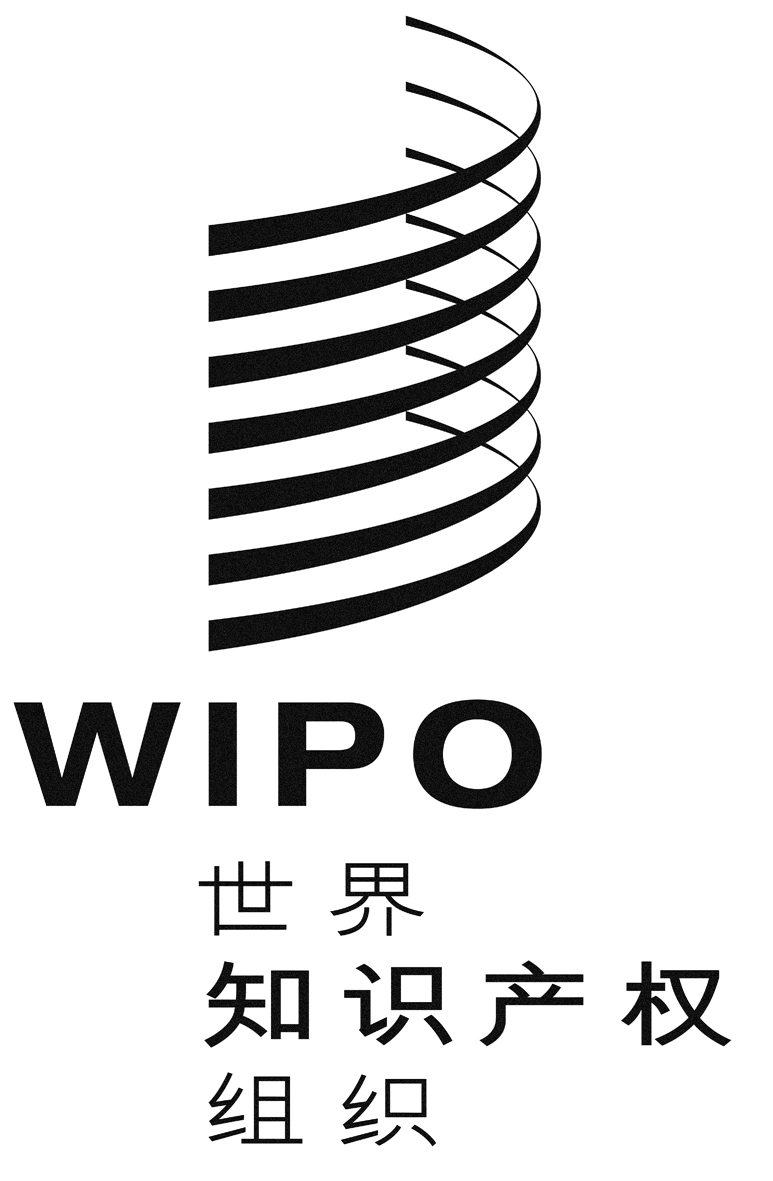 CCDIP/22/15CDIP/22/15CDIP/22/15原 文：英文原 文：英文原 文：英文日 期：2018年10月17日  日 期：2018年10月17日  日 期：2018年10月17日  1.概述1.概述项目编号DA_1_3_4_10_11_16_25_35_01活动/倡议标题版权与数字环境中的内容分发试点项目发展议程建议建议1、3、4、10、11、16、25和35。活动/倡议简介拟议的试点项目旨在提供明确信息，介绍适用于数字环境中视听内容许可与分发的版权及相关权利国家制度。特别是，项目将提高创作者和利益攸关方对现行国家规则的认识，并调查参与国家现有的数字视听市场。落实计划计划3与其他相关计划/发展议程项目的联系DA_16_20_01、DA_19_24_27_01、DA_1_2_4_10_11与计划和预算中预期成果的联系计划3战略目标一.2：量身定制的平衡知识产权立法、监管和政策框架。战略目标三.4：加强与发展中国家、最不发达国家和经济转国家的机构的合作安排，以满足其需要。战略目标四.2：加强知识产权机构和公众获取使用知识产权信息，以促进创新，提升创造力。项目期限30月2.项目说明书2.项目说明书2.1.背景复杂的视听市场一直是政府旨在促进当地制作视听内容的若干举措的目标。这些举措向来侧重于视听产品创作的初始阶段，即制作融资。然而，重要的是要指出，在视听产业中，融资和分发通常是相互关联的，确保内容分发对于开展内容制作来说往往至关重要。例如，可以通过向负责分发的买方预售内容的专有知识产权来获得融资。提供视听服务的数字平台的增长为以前无法通过电影或电视直达公众的本地内容的分发(及融资)提供了替代方案。在若干地区，通过数字手段（如流媒体和追看服务）消费视听内容呈指数增长。与此同时，当地广播公司也通过数字渠道提供其内容，从而通过数字手段向大众提供更多的视听内容，包括当地制作的内容。与传统价值链中的情况一样，视听内容的新分发渠道也依赖版权和相关权利来确保创作者和权利人获得报酬。保护版权变得更加重要，因为内容通过数字分发在众多地区都很容易获得。尽管情况不断变化，但视听内容融资的一些长期模式，如预售独家许可证，可能仍将发挥重要作用。在拉丁美洲，过去几年中，以数字手段分发视听内容一直在显著增长。据估计，到2022年，该地区数字平台的收入将达到46亿美元，而2016年为18.7亿美元，2010年为零。虽然数字平台可能正在填补传统发行渠道留下的空白，但它也可能给本地内容创作者和公众带来更多机会。其中一些新的可能机遇已经出现，有50多个拉丁美洲的视听作品由一家大型流媒体服务公司资助。与此同时，传统的视听服务也已开始通过数字手段提供内容，从而提高在线内容的整体提供率。2.2.目标拟议项目旨在根据每个国家法律框架确定数字环境中视听内容分发的版权和相关权利，以便让当地创作者、权利人和利益攸关方更好地了解该行业。促进创作者、制作者、数字平台和决策者等当地利益攸关方获取版权和相关权的相关信息，可以协助发展本地数字市场和开发当地视听内容。2.3.交付战略产出1：提高对版权及相关权利在线上视听内容分发方面的作用的认识活动1：委托开展关于数字环境中视听作品的版权法律框架和许可的研究描述：一项关于所选国家视听作品在线发行许可的研究。这项研究应考虑到每个参与国的国家法律框架，以便了解与视听作品在线发行有关的法律要求和合同惯例。活动2：创建适用于在线视听内容许可的国家版权和相关权利的摘要描述：活动1中研究的信息将以国家摘要的格式呈现，可用于传播信息并提高对相关版权和相关权利规则的认识。活动3：委托对参与国公共领域的视听作品进行研究描述：本研究将扩大CDIP过去委托开展的关于公共领域主题的工作，这次侧重于公共领域的视听作品问题，同时考虑到每个参与国的国家法律框架。研究旨在了解适用于公共领域视听内容的使用和分发的现行规则，包括这些材料的允许用途。产出2：更好地了解数字环境中许可的现状活动1：评估所选国家通过数字渠道分发内容的过程描述：目标是提供在线发行的一些本地作品的具体例子，以便更好地理解不同行为体在尝试通过数字方式接触用户时所采取的步骤。活动2：对数字视听市场的经济评估描述：目标是详细制定一项研究，评估所选国家的内容在线提供率。活动3：两个讲习班：所选国家的视听内容许可描述：举办两个讲习班，让来自少数参与国家的代表和利益攸关方参加，以讨论与所选国家有关的数字环境中视听内容的法制环境、制作和许可。这些讲习班将有助于交流国家经验，并便利为项目剩余活动收集信息。活动4：版权与数字环境中内容分发问题区域研讨会描述：研讨会将以上述研究和讲习班的成果为基础，讨论版权及相关权利如何适用于数字市场视听内容在当地市场的商业化。活动的目标是方便了解和认识如何在该地区营造动态许可环境，同时提供一个从版权角度讨论数字视听市场核心问题的论坛。2.1.背景复杂的视听市场一直是政府旨在促进当地制作视听内容的若干举措的目标。这些举措向来侧重于视听产品创作的初始阶段，即制作融资。然而，重要的是要指出，在视听产业中，融资和分发通常是相互关联的，确保内容分发对于开展内容制作来说往往至关重要。例如，可以通过向负责分发的买方预售内容的专有知识产权来获得融资。提供视听服务的数字平台的增长为以前无法通过电影或电视直达公众的本地内容的分发(及融资)提供了替代方案。在若干地区，通过数字手段（如流媒体和追看服务）消费视听内容呈指数增长。与此同时，当地广播公司也通过数字渠道提供其内容，从而通过数字手段向大众提供更多的视听内容，包括当地制作的内容。与传统价值链中的情况一样，视听内容的新分发渠道也依赖版权和相关权利来确保创作者和权利人获得报酬。保护版权变得更加重要，因为内容通过数字分发在众多地区都很容易获得。尽管情况不断变化，但视听内容融资的一些长期模式，如预售独家许可证，可能仍将发挥重要作用。在拉丁美洲，过去几年中，以数字手段分发视听内容一直在显著增长。据估计，到2022年，该地区数字平台的收入将达到46亿美元，而2016年为18.7亿美元，2010年为零。虽然数字平台可能正在填补传统发行渠道留下的空白，但它也可能给本地内容创作者和公众带来更多机会。其中一些新的可能机遇已经出现，有50多个拉丁美洲的视听作品由一家大型流媒体服务公司资助。与此同时，传统的视听服务也已开始通过数字手段提供内容，从而提高在线内容的整体提供率。2.2.目标拟议项目旨在根据每个国家法律框架确定数字环境中视听内容分发的版权和相关权利，以便让当地创作者、权利人和利益攸关方更好地了解该行业。促进创作者、制作者、数字平台和决策者等当地利益攸关方获取版权和相关权的相关信息，可以协助发展本地数字市场和开发当地视听内容。2.3.交付战略产出1：提高对版权及相关权利在线上视听内容分发方面的作用的认识活动1：委托开展关于数字环境中视听作品的版权法律框架和许可的研究描述：一项关于所选国家视听作品在线发行许可的研究。这项研究应考虑到每个参与国的国家法律框架，以便了解与视听作品在线发行有关的法律要求和合同惯例。活动2：创建适用于在线视听内容许可的国家版权和相关权利的摘要描述：活动1中研究的信息将以国家摘要的格式呈现，可用于传播信息并提高对相关版权和相关权利规则的认识。活动3：委托对参与国公共领域的视听作品进行研究描述：本研究将扩大CDIP过去委托开展的关于公共领域主题的工作，这次侧重于公共领域的视听作品问题，同时考虑到每个参与国的国家法律框架。研究旨在了解适用于公共领域视听内容的使用和分发的现行规则，包括这些材料的允许用途。产出2：更好地了解数字环境中许可的现状活动1：评估所选国家通过数字渠道分发内容的过程描述：目标是提供在线发行的一些本地作品的具体例子，以便更好地理解不同行为体在尝试通过数字方式接触用户时所采取的步骤。活动2：对数字视听市场的经济评估描述：目标是详细制定一项研究，评估所选国家的内容在线提供率。活动3：两个讲习班：所选国家的视听内容许可描述：举办两个讲习班，让来自少数参与国家的代表和利益攸关方参加，以讨论与所选国家有关的数字环境中视听内容的法制环境、制作和许可。这些讲习班将有助于交流国家经验，并便利为项目剩余活动收集信息。活动4：版权与数字环境中内容分发问题区域研讨会描述：研讨会将以上述研究和讲习班的成果为基础，讨论版权及相关权利如何适用于数字市场视听内容在当地市场的商业化。活动的目标是方便了解和认识如何在该地区营造动态许可环境，同时提供一个从版权角度讨论数字视听市场核心问题的论坛。风险和减缓战略风险1：缺乏关于在线视听内容许可的充足信息。缓解措施1：寻求地方政府、机构和主要利益攸关方的合作，以便检索相关信息。风险2：由于市场规模或缺乏有关数字平台内容的可用数据和来源，所选国家的条件可能会妨碍项目实施。缓解措施2：与视听行业的当地利益攸关方进行广泛磋商和密切合作。此外，如果一个或多个国家没有可用信息或数据质量不足，活动可能会暂停或推迟。3.审查与评价3.审查与评价3.审查与评价3.审查与评价3.1.项目审查时间表项目将每年审查一次，并向CDIP提交一份进度报告。项目结束时，将进行独立评估，并将其报告提交给CDIP。3.1.项目审查时间表项目将每年审查一次，并向CDIP提交一份进度报告。项目结束时，将进行独立评估，并将其报告提交给CDIP。3.1.项目审查时间表项目将每年审查一次，并向CDIP提交一份进度报告。项目结束时，将进行独立评估，并将其报告提交给CDIP。3.1.项目审查时间表项目将每年审查一次，并向CDIP提交一份进度报告。项目结束时，将进行独立评估，并将其报告提交给CDIP。3.2.项目自我评价3.2.项目自我评价3.2.项目自我评价3.2.项目自我评价项目产出产出指标产出指标产出指标产出1：提高对版权及相关权利在线上视听内容分发方面的作用的认识交付一份关于数字环境中视听作品的版权法律框架和许可的研究。交付适用于在线视听内容许可的国家版权和相关权利的摘要交付一份关于参与国家公共领域视听作品的研究交付一份关于数字环境中视听作品的版权法律框架和许可的研究。交付适用于在线视听内容许可的国家版权和相关权利的摘要交付一份关于参与国家公共领域视听作品的研究交付一份关于数字环境中视听作品的版权法律框架和许可的研究。交付适用于在线视听内容许可的国家版权和相关权利的摘要交付一份关于参与国家公共领域视听作品的研究产出2：更好地了解数字环境中许可的现状交付对所选国家通过数字渠道分发内容的过程的评估交付关于数字视听市场的经济研究举办两个讲习班（每个两天），交流信息并评估产出1和产出2的实施情况举办版权与数字环境中内容分发问题研讨会。交付对所选国家通过数字渠道分发内容的过程的评估交付关于数字视听市场的经济研究举办两个讲习班（每个两天），交流信息并评估产出1和产出2的实施情况举办版权与数字环境中内容分发问题研讨会。交付对所选国家通过数字渠道分发内容的过程的评估交付关于数字视听市场的经济研究举办两个讲习班（每个两天），交流信息并评估产出1和产出2的实施情况举办版权与数字环境中内容分发问题研讨会。项目目标成果指标成果指标成果指标(a)	提高对版权及相关权利在线上视听内容分发方面的作用的认识在产权组织网页上公布有关材料，以便于传播此类研究和材料。在产权组织网页上公布有关材料，以便于传播此类研究和材料。在产权组织网页上公布有关材料，以便于传播此类研究和材料。(b)	更好地了解数字环境中许可的现状对将在区域讲习班上分发的评估问卷的分析表明，至少有60%的参与者认为在这种活动中传播的信息是有用的。对将在区域讲习班上分发的评估问卷的分析表明，至少有60%的参与者认为在这种活动中传播的信息是有用的。对将在区域讲习班上分发的评估问卷的分析表明，至少有60%的参与者认为在这种活动中传播的信息是有用的。4.预算4.预算4.预算4.预算项目预算考虑到了项目在四个国家的部署。项目预算考虑到了项目在四个国家的部署。项目预算考虑到了项目在四个国家的部署。项目预算考虑到了项目在四个国家的部署。产出1：提高对版权及相关权利在线上视听内容分发方面的作用的认识产出1：提高对版权及相关权利在线上视听内容分发方面的作用的认识产出1：提高对版权及相关权利在线上视听内容分发方面的作用的认识产出1：提高对版权及相关权利在线上视听内容分发方面的作用的认识活动1：委托开展关于数字环境中视听作品的版权法律框架和许可的研究。活动1：委托开展关于数字环境中视听作品的版权法律框架和许可的研究。人事非人事活动1：委托开展关于数字环境中视听作品的版权法律框架和许可的研究。活动1：委托开展关于数字环境中视听作品的版权法律框架和许可的研究。40,000活动2：创建适用于在线视听内容许可的国家版权和相关权利的摘要活动2：创建适用于在线视听内容许可的国家版权和相关权利的摘要人事非人事活动2：创建适用于在线视听内容许可的国家版权和相关权利的摘要活动2：创建适用于在线视听内容许可的国家版权和相关权利的摘要5,000活动3：委托对参与国公共领域的视听作品进行研究活动3：委托对参与国公共领域的视听作品进行研究人事非人事活动3：委托对参与国公共领域的视听作品进行研究活动3：委托对参与国公共领域的视听作品进行研究20,000产出2：更好地了解数字环境中许可的现状产出2：更好地了解数字环境中许可的现状产出2：更好地了解数字环境中许可的现状产出2：更好地了解数字环境中许可的现状活动1：评估所选国家通过数字渠道分发内容的情况活动1：评估所选国家通过数字渠道分发内容的情况人事非人事活动1：评估所选国家通过数字渠道分发内容的情况活动1：评估所选国家通过数字渠道分发内容的情况25,000活动2：对数字视听市场的经济研究活动2：对数字视听市场的经济研究人事非人事活动2：对数字视听市场的经济研究活动2：对数字视听市场的经济研究40,000活动3：两个关于所选国家视听内容许可的次区域讲习班活动3：两个关于所选国家视听内容许可的次区域讲习班人事非人事活动3：两个关于所选国家视听内容许可的次区域讲习班活动3：两个关于所选国家视听内容许可的次区域讲习班G4：40,00080,000活动4：数字视听市场研讨会活动4：数字视听市场研讨会人事非人事活动4：数字视听市场研讨会活动4：数字视听市场研讨会G4：40,000200,000合计费用合计费用490,000490,0005.实施时间表5.实施时间表5.实施时间表5.实施时间表5.实施时间表5.实施时间表5.实施时间表5.实施时间表5.实施时间表5.实施时间表产出1201920192019201920202020202020202021产出1第一季度第二季度第三季度第四季度第一季度第二季度第三季度第四季度第一季度活动1XXXX活动2XX活动3XXX产出2活动1XXX活动2XXXXXXXX活动3XX活动4XXXX